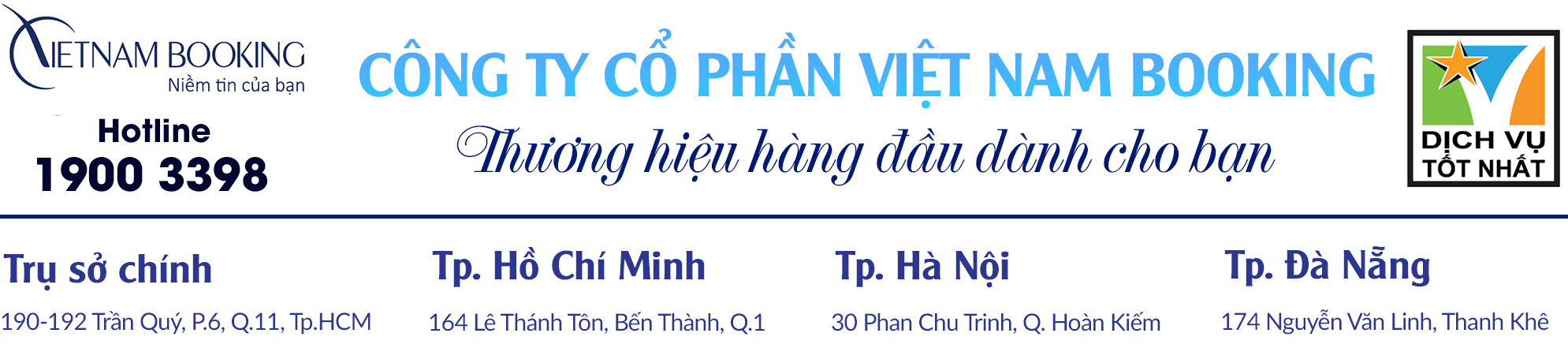 Tour du lịch Mùa xuân nước Úc Sydney- Canberra – Biển Bondi - Lễ hội hoa FloriadeThời gian: 5 ngày 4 đêmKhởi hành: Từ Hà NộiKhởi hành: 15/11, 6/12/2019 NGÀY 1 | TẬP TRUNG TẠI SÂN BAY - SYDNEY (Ăn trên máy bay)Quý khách tập trung tại sân bay, Trưởng đoàn giúp quý khách làm thủ tục hàng không đáp chuyến bay đến Sydney. Quý khách ăn uống, nghỉ ngơi trên máy bay.NGÀY 2 | SYDNEY – CITY TOUR (Ăn trưa, tối)Đến Sydney, xe và HDV địa phương đưa đoàn đi dùng cơm tại nhà hàng, sau đó khởi hành tham quan:Ghế ngồi Bà Macquaries nơi du khách có thể lưu lại những hình ảnh đẹp nhất về thành phố biển Sydney.Chụp ảnh lưu niệm tại Sydney Opera House với hình dáng đặc biệt như những chiếc vỏ sò nằm chồng lên nhau. Đây là một trong những kỳ quan về kiến trúc nổi tiếng trên thế giới.Cầu cảng Sydney được đưa vào sử dụng từ năm 1932 với hình dáng như một chiếc móc áo bằng sắt khổng lồ.Darling Harbour – một cảng biển nhộn nhịp nơi có nhiều quán cà phê lãng mạn ngoài trời nổi tiếng ở Sydney.Quý khách dùng cơm chiều, về khách sạn nhận phòng nghỉ ngơi. Nghỉ đêm tại Sydney.NGÀY 3 | SYDNEY – THỦ ĐÔ CANBERRA (Ăn ba bữa)Quý khách dùng điểm tâm tại khách sạn. Xe đưa đoàn khởi hành đi Canberra – thủ đô của Úc từ năm 1908 – cách Sydney 280km và Melbourne 660km. Điều đặc biệt là Canberra được xây dựng dựa trên những yếu tố cơ bản của một thành phố vườn, chi phối bởi cây xanh, tôn trọng môi trường thiên nhiên và hạn chế các tòa nhà cao tầng. Đây cũng chính là lý do khiến Canberra còn được gọi với cái tên hết sức thú vị “thủ đô bụi rậm”. Đến thăm thành phố bụi rậm này, du khách sẽ có nhiều trải nghiệm thú vị cả về thiên nhiên, văn hóa lẫn con người trong cuộc sống hiện đại. Tại thủ đô Canberra, đoàn tham quan:Toà nhà Quốc Hội Australia.Tháp phun nước thuyền Trưởng Cook được xây dựng kỷ niệm 200 năm Thuyền trưởng người Anh – James Cook khám phá ra Châu Úc. Sau đó, đoàn trở về thành phố Sydney, dùng bữa tối tại nhà hàng địa phương và về khách sạn nghỉ ngơi.NGÀY 4 | TỰ DO KHÁM PHÁ THÀNH PHỐ SYDNEY (Ăn sáng)Đoàn dùng điểm tâm tại khách sạn. Sau đó quý khách tự do tham quan khám phá thành phố Sydney với một số điểm tham quan nổi bật như: Bảo tàng Sáp Madame Tussauds, Sealife Aquarium, Sydney Tower Eye, Maritime Experiential Museum, Helicopter Ride (tất cả chi phí tự túc). Quý khách tự do mua sắm tại các trung tâm thương mại lớn như Queen Victoria Building, Westfield, Myer, David Jones,….Hoặc Quý khách có thể tự do thăm thân nhân ở Sydney. NGÀY 5 | SYDNEY - BÃI BIỂN BONDI - CHỢ CÁ SYDNEY - SHOPPING - RA SÂN BAY - TPHCM/HÀ NỘI (Ăn sáng, ăn trưa và ăn chiều tự túc)Quý khách dùng điểm tâm sáng tại khách sạn và khởi hành tham quan:Bãi Biển Bondi - một trong những bãi biển nổi tiếng nhất của Úc và trên thế giới. Chợ cá Sydney – nơi cung cấp những loại hải sản tươi ngon nhất thế giới. Đây là nơi có thể được xuất hiện trên các bưu ảnh, chương trình truyền hình và các bộ phim nhiều hơn bất cứ nơi nào khác ở Úc. Sau khi tham quan mua sắm quý khách thưởng thức ẩm thực phong phú tại chợ cá Sydney (chi phí tự túc).Sau đó, quý khách dạo chơi trong công viên Hyde Park một ốc đảo xanh lá cây tuyệt đẹp giữa lòng thành phố, là địa điểm nghỉ ngơi, thư giãn lý tưởng của người dân địa phương và du khách nước ngoài.Quý khách tự do shopping cho đến giờ xe đưa đoàn ra sân bay đáp chuyến bay về Việt Nam. Quý khách tự túc ăn chiều tại sân bay. Đến sân bay, sau khi làm thủ tục nhập cảnh Việt Nam & nhận lại hành lý cá nhân, Trưởng đoàn chia tay Quý khách. Kết thúc chuyến tham quan.GIÁ TOUR BAO GỒMVé máy bay chặng quốc tế - Jetstar Airways: Tp.HCM – Sydney – Tp.HCM (Hàng không Jetstar hành lý 20 kg/01 kiện, có phục vụ ăn trên máy bay chặng quốc tế, lưu ý quý khách nhớ đem theo áo ấm trên máy bay vì hàng không không phuc vụ phát mền).Vé máy bay khứ hồi nội địa: HAN – SGN – HAN.Thuế, phụ phí xăng dầu, phí an ninh, phí sân bay phi trường 2 nước. Lệ phí visa, thư mời du lịch Úc.Khách sạn 4 sao tiêu chuẩn phòng đôi. Trong trường hợp khách đi 1 mình (lẻ nữ hoặc lẻ nam) thì phòng ba sẽ được bố trí khi cần thiết. Hoặc khách đi lẻ (1 mình) phải đóng phụ thu phòng đơn nếu không có người khách lẻ khác ghép.Hướng dẫn viên từ Việt Nam (kiêm trưởng đoàn) theo đoàn suốt tuyến (đoàn từ 10 khách trở lên)Ăn uống, xe đưa đón, và phí tham quan theo chương trìnhQuà tặng Bảo hiểm du lịch quốc tế.GIÁ TOUR KHÔNG BAO GỒMHộ chiếu còn hạn trên sáu tháng.Chí phí cá nhân, hành lý quá cước và các chi phí phát sinh ngoài chương trình.Tiền tips cho hướng dẫn viên Việt Nam đi cùng đoàn suốt tuyến và tài xế tại Úc.Chi phí dời ngày, đổi hành trình (đổi chặng), nâng hạng vé máy bay.Chi phí khám sức khỏe theo yêu cầu của Lãnh sự quán & phí mua bảo hiểm lẻ (đối với khách hàng từ 70 tuổi trở lên)Các chi phí không được đề cập trong mục bao gồm.Đối với khách đi lẻ và không có khách khác ghép phòng, quý khách sẽ phải chịu phụ phí phòng đơn.Chi phí dời ngày, đổi chặng, nâng hạng vé máy bay.GIÁ TOUR DÀNH CHO TRẺ EM: (tính theo ngày / tháng / năm sinh)Trẻ em từ 2 đến dưới 10 tuổi: 90% giá tour người lớn + 100% Tip (ngủ chung giường với bố mẹ)Trẻ em dưới 2 tuổi: 30% giá tour người lớn + 100% Tip (ngủ chung giường với bố mẹ)***Lưu ý: Trẻ em ngủ chung giường với bố mẹ. Mỗi gia đình chỉ được kèm 1 trẻ em, trẻ em thứ 2 đóng 100% để có tiêu chuẩn giường riêng.QUY TRÌNH ĐĂNG KÝ TOURQuý khách vui lòng đem theo Passport (bản chính), và đóng cọc 50% tiền tour khi đăng ký tour (trước ngày khởi hành ít nhất 6 tuần)Hoàn tất thanh toán tiền tour còn lại trước ngày khởi hành: 15 ngày làm việc Khách hàng cung cấp hồ sơ xin visa trước ngày khởi hành ít nhất 06 tuần. ĐIỀU KIỆN HUỶ TOURTrước ngày khởi hành, trong trường hợp không thể tham dự được tour, Quý khách vui lòng thông báo cho công ty và chịu phí hủy tour như sau: (Thời gian hủy tour được tính cho ngày làm việc, không tính thứ bảy, chủ nhật và các ngày Lễ Tết)Việc huỷ bỏ tour/chuyển tour đi phải được Quý Khách thông báo bằng văn bản gửi trực tiếp tới Cty hoặc qua fax, email, và phải được Vietnam Booking xác nhận. Việc huỷ bỏ bằng điện thoại là không hợp lệ và không được chấp nhận.ĐỐI VỚI TOUR NGÀY THƯỜNGHủy ngay sau khi đăng ký phí hủy tour là 50% trên tổng giá tour.Hủy trước ngày khởi hành 30 ngày phí hủy tour là 70% trên tổng giá tour.Hủy trước ngày khởi hành 16 - 29 ngày phí hủy tour là 100% trên tổng giá tour.Chúc quý khách có một chuyến đi thú vị, ý nghĩa!Hotline: 1900 3398Email: lienhe@vietnambooking.com